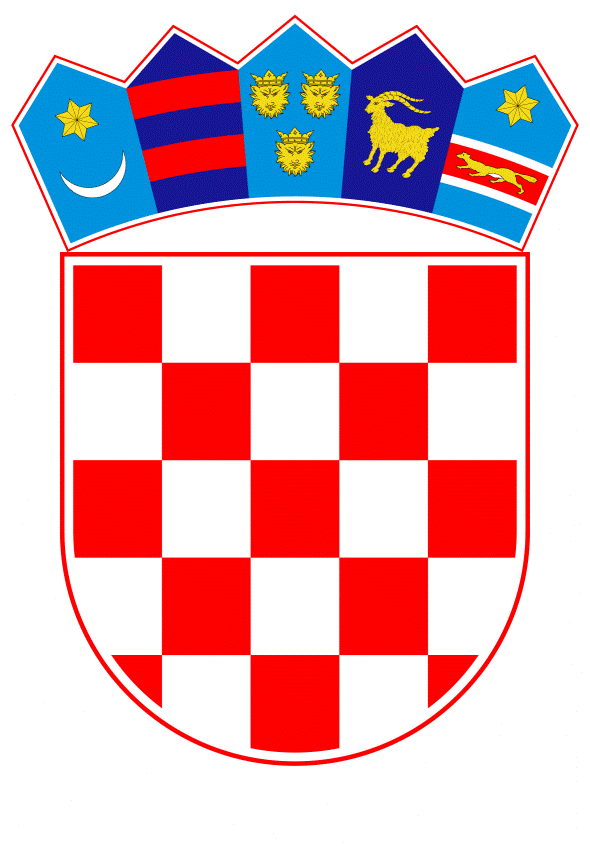 VLADA REPUBLIKE HRVATSKEZagreb, 6. lipnja 2019.______________________________________________________________________________________________________________________________________________________________________________________________________________________________											PRIJEDLOG			Klasa:									 	Urbroj:	Zagreb,										PREDSJEDNIKU HRVATSKOGA SABORAPredmet:	Zastupničko pitanje Ranka Ostojića, u vezi s postupanjem policijskih službenika – odgovor VladeZastupnik u Hrvatskome saboru, Ranko Ostojić, postavio je, sukladno s člankom 140. Poslovnika Hrvatskoga sabora (Narodne novine, br. 81/13, 113/16, 69/17 i 29/18), zastupničko pitanje u vezi s postupanjem policijskih službenika.		Na navedeno zastupničko pitanje Vlada Republike Hrvatske, daje sljedeći odgovor:Prilikom postupanja, prije početka primjene policijskih ovlasti prema građanima policijski službenik u građanskom odijelu, dužan je predstaviti se pokazivanjem službene značke i službene iskaznice, sukladno članku 17. Zakona o policijskim poslovima i ovlastima (Narodne novine, br. 76/09 i 92/14).Ako se na početku postupanja policijski službenici nisu predstavili na propisan način, jer okolnosti primjene policijske ovlasti ukazuju da bi moglo biti ugroženo postizanje cilja, policijski službenici će se naknadno predstaviti na propisan način.Vezano uz konkretno pitanje smiju li policijski službenici odbiti predstaviti se na zahtjev građanina, ukazujemo kako postoje situacije u kojima se policijski službenici neće predstaviti pokazivanjem službene značke i službene iskaznice osobi prema kojoj postupaju, ako okolnosti primjene policijske ovlasti ukazuju da bi to moglo ugroziti postizanje njenog cilja, a čim prestanu navedene okolnosti policijski službenici će se predstaviti na propisan način.U odnosu na pitanje je li prihvatljivo da policija primjenjuje „represivne“ ovlasti i kažnjava građane samo zato što su zatražili da policija postupa sukladno pozitivnim propisima ističemo da policijski službenici, nakon što se propisno predstave započinju s primjenom policijskih ovlasti. Ukoliko osoba ne postupi sukladno upozorenju ili naredbi policijskog službenika, ili pruža pasivni ili aktivni otpor, policijski službenici su ovlašteni uporabiti sredstva prisile sukladno članku 82. Zakona o policijskim poslovima i ovlastima te sankcionirati osobu sukladno pozitivnim zakonskim propisima.   		Eventualno potrebna dodatna obrazloženja u vezi s pitanjem zastupnika, dat će dr. sc. Davor Božinović, ministar unutarnjih poslova.									       PREDSJEDNIK									  mr. sc. Andrej PlenkovićPredlagatelj:Ministarstvo unutarnjih poslovaPredmet:Verifikacija odgovora na zastupničko pitanje Ranka Ostojića, u vezi s postupanjem policijskih službenika